Ivanhoe Park Venturers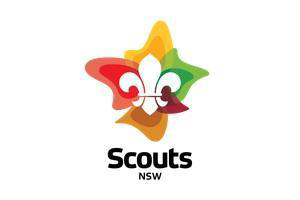 Term 2 - 2023 ProgramMeetings - Thursday 19:00- approx. 20:00 - 21:00 atlisted locations.Leaders: Rich Mills 			0481.005.204Jan Bos			0458.664.698Group Leader:Kevin Bryant			0424.141.570Please arrive promptly to start at 19:00, full uniform to be worn when listed.   Check for updates on http://fairlightmanlyscouts.org.auPlanning Notes:Housekeeping notes:Uniforms – unless otherwise noted, full uniforms must be worn.Footwear – closed toe shoes.  No sandals or crocsDrop off – Pick Up: Parents please be on time and if a Hall night, pls come with your Venturer to the Hall.Parent Helpers: We will need parent helpers and will circulate a parent roster.  If you cannot attend that meeting pls swap with another parent.  Working With Children Checks are required.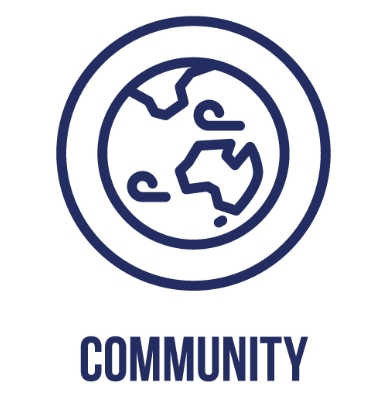 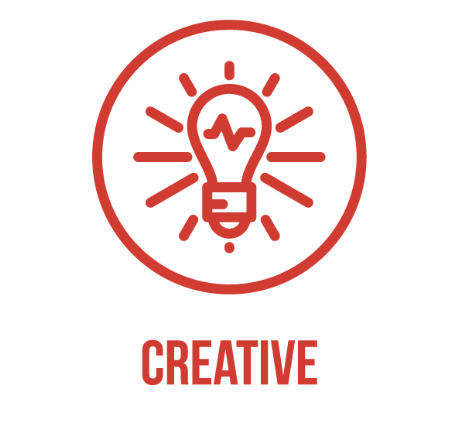 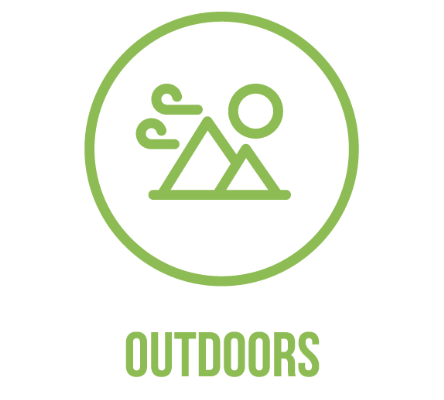 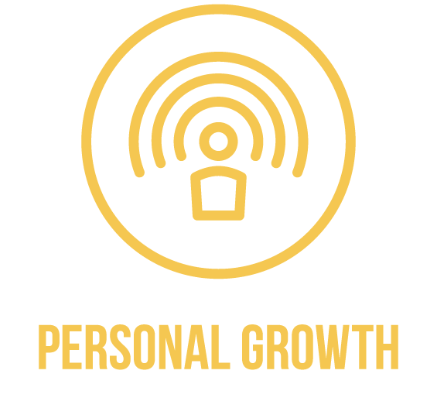 Date. Activity infoBadges Milestone challenge. Special Interest or Outdoor Activity Youth Leads & Assists 4/05/23Night hike along beaches and trash pickupMack11/05/23 Short filmsPiet18/5/23Sugar cookie bake off! Ayden25/05/23Bahai Temple visit31/05/23WednesdayF/M Scout Group Meeting and Group Photo8/06/23Movie NightBenji10-12/6/22WeekendCanberra Cycling Camp15/06/23TBDN/A28/06/23Small bore rifle safety and shooting - HornsbyDaniel28/06/23WednesdayFormal Night – Warriewood Maccas& F/M food donation 29/06/23TBD - Ice skatingMack